             CARRERA: TECNICATURA SUPERIOR EN PSICOPEDAGOGÍA 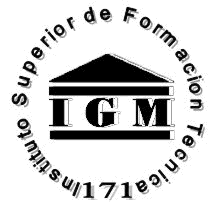 AÑO 2017  Cuarto Año(*) (3) tres módulos de Práctica Profesional IV  y (1) un módulo de Prevención, Diagnóstico y Tratamiento Psicopedagógico se desarrollarán en el Campo de la Práctica Profesionalizante con días y horarios a acordar con las cátedras.HORARIOLUNESMARTES MIÉRCOLESJUEVESVIERNES16:00 A 17:00       17:00 A 18:0018:00 A 19:00EDI: ROLES Y FUNCIONES EN INSTITUCIONES Y ALTERNATIVAS LABORALES DEL PSICOPEDAGOGOMomblancPSICOPEDAGOGÍA LABORALOrellanoPREVENCIÓN, DIAGNÓSTICO Y TRATAMIENTO PSICOP.CelaPSICOPEDAGOGÍA E INTEGRACIÓN DEL SUJETO CON DISCAPAC.Rodriguez19:00 A 20:00EDI: ROLES Y FUNCIONES EN INSTITUCIONES Y ALTERNATIVAS LABORALES DEL PSICOPEDAGOGOCelaPSICOPEDAGOGÍA LABORALOrellanoPREVENCIÓN, DIAGNÓSTICO Y TRATAMIENTO PSICOP.CelaPSICOPEDAGOGÍA E INTEGRACIÓN DEL SUJETO CON DISCAPAC.Rodriguez1º CUATRIMESTRE:DEONTOLOGÍA Y ÉTICA PROFESIONAL(cuatrimestral)Rodriguez, Cintia20:10 A 21:10METODOLOGÍA DE LA INVESTIGACIÓN APLICADAPereira CuestasTALLER DE ALFABETIZACIÓNMomblancPSICOPEDAGOGÍA INSTITUCIONALMomblancPRÁCTICA PROFESIONAL IVCisneros1º CUATRIMESTRE:DEONTOLOGÍA Y ÉTICA PROFESIONAL(cuatrimestral)Rodriguez, Cintia21:10 A 22:10METODOLOGÍA DE LA INVESTIGACIÓN APLICADAPereira CuestasTALLER DE ALFABETIZACIÓNMomblancPSICOPEDAGOGÍA INSTITUCIONALMomblancPRÁCTICA PROFESIONAL IVCisneros1º CUATRIMESTREDEONTOLOGÍA Y ÉTICA PROFESIONAL(cuatrimestral)Rodriguez, Cintia